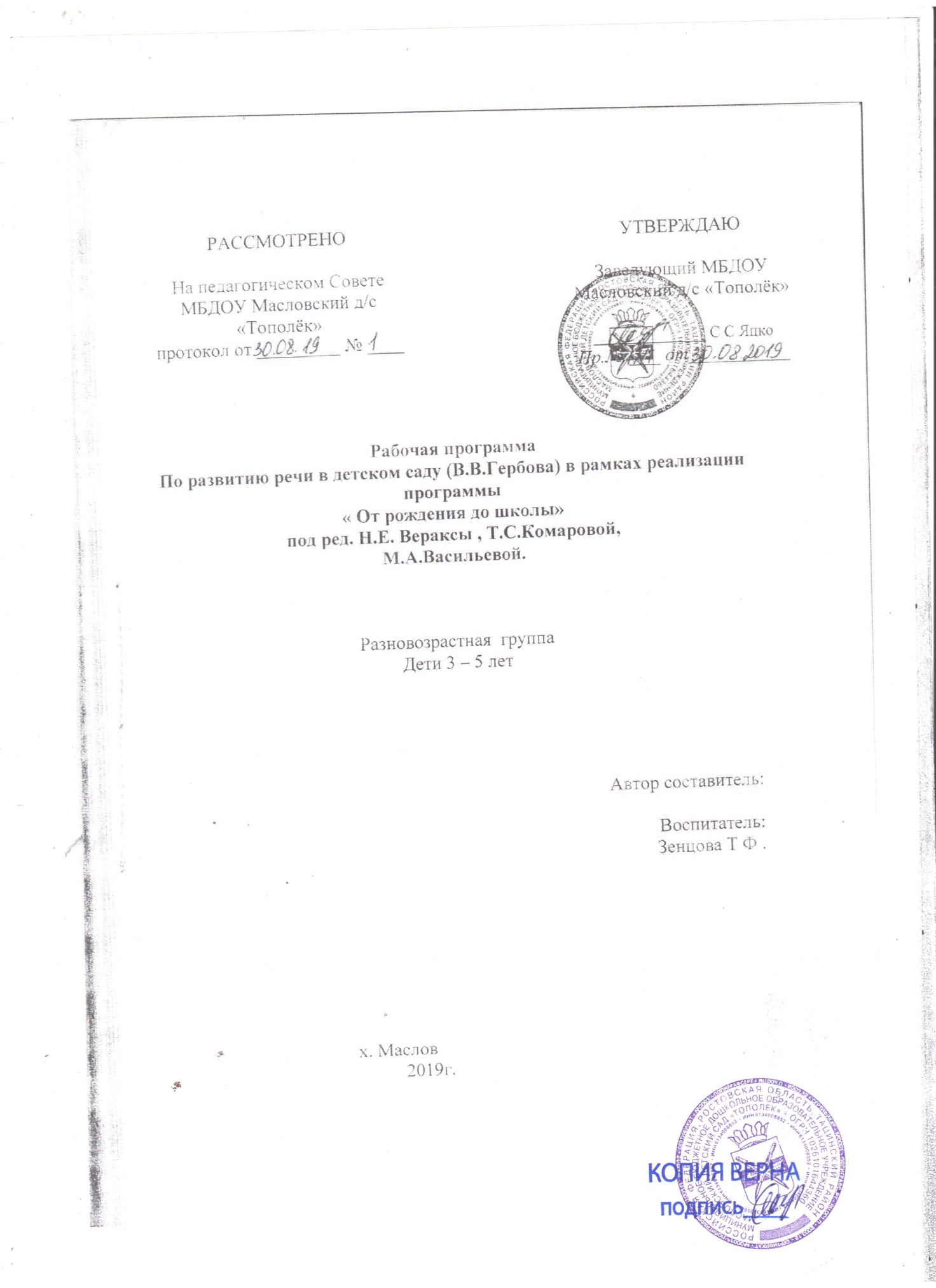 Пояснительная запискаНормативные основания программы:Программа по развитию речи в детском саду (далее - Программа) разработана в соответствии со следующими нормативно- правовыми документами, регламентирующими деятельность МБДОУ:      1.   Федеральный закон Российской Федерации от 29 декабря 2012 г. N 273-ФЗ "Об образовании в Российской Федерации", 2.  Федеральный государственный образовательный стандарт дошкольного образования" (Приказ Министерства образования и науки РФ от 17 октября 2013 г. № 1155), 3.  Порядок организации и осуществления образовательной деятельности по основным общеобразовательным программам - образовательным программам дошкольного образования (Приказ Министерства образования и науки Российской Федерации от 30 августа 2013 г. № 1014),            4.СанПиН 2.4.1.3049-135. Лицензия на право ведения образовательной деятельности 6. Устав МБДОУ 7. Образовательной программы МБДОУ.Направленность: Речевое развитие. (Развитие речи в детском саду).Цель программы: 7Формирование устной речи и навыков речевого общения с окружающими на основе овладения литературным языком своего народа.Задачи:Овладение речью как средством общения и культуры.Обогащение активного словаря.Развитие связной, грамматически правильной диалоговой и монологической речи.Развитие речевого творчества.Знакомство с книжной культурой, детской литературой, понимание на слух текстов различных жанров детской литературы.Формирование звуковой аналитико-синтенической активности как предпосылки обучения грамоте.Развитие звуковой и интонационной культуры речи, фонематического слуха.Формы организации образовательной области «Речевое развитие»Развитие речи в детском саду.	Основная форма работы - обучение детей на занятиях,	Фронтальная (групповая) форма,	По подгруппам,	Игровая форма,	Индивидуальная,	Развивающие игры,	Интегрированная форма обучения.Здоровье сберегающие технологии используемые в программеФизкультурно-оздоровительные технологии;Технологии обеспечения социально-психологического благополучия ребенка;Здоровьесбережения и здоровьеобогащения педагогов дошкольного образования;К ним относятся:Облегченная одежда детей в группе;Организация санитарно-эпидемиологического режима и создание гигиенических условий жизнедеятельности детей на занятиях; Обеспечение психологической безопасности детей во время их пребывания на занятии;Учитываются возрастные и индивидуальные особенности состояния здоровья и развития ребенка;Дыхательная гимнастика;Пальчиковая гимнастика;Гимнастика для глаз;Психогимнастика;Соблюдение мер по предупреждению травматизма;Физминутки.3. Условия реализации:Объём. Данная программа рассчитана 36часов (академических) 1 занятие в неделю по 20 минут.Специальным образом, созданная предметно-пространственная среда в группе, организованная в виде разграниченных зон (центров), оснащенная развивающими материалами; организация образовательного процесса предполагает проведение фронтальных занятия 1 раз в неделю по 20 минут;совместную деятельность педагога с детьми;самостоятельную деятельность детей;проведение контрольно-диагностических занятий -1 раз в квартал.проведение занятий с  использованием ИКТконструктивное взаимодействие с семьей.В случае форсмажорных обстоятельств (нет электричества, воды и др) программа реализуется в совместной деятельности..4.Результатыребенок достаточно хорошо владеет устной речью, может выражать свои мысли  и желания, может использовать речь для выражения своих мыслей, чувств и желаний, построения речевого высказывания в ситуации общения, может выделять звуки в словах, у ребенка складываются предпосылки грамотности; у ребенка развита крупная и мелкая моторика.занимается словотворчеством на основе грамматических правил;доброжелательно общается друг с другом.Материал: методическая литература, дидактически–наглядный материал, рабочие тетради, ИКТ.Содержание программы.Учебно-тематическое планированиеУчитывая адаптационный период, занятия по развитию речи в средней группе проводятся с 11 сентября.Методическое обеспечениеЛитература:Пособия для воспитателей.Пособия для детей, рабочие тетради.Электронные ресурсы. Игры, упражнения на дискахМетодические пособия.В.В.Гербова. « Развитие речи в детском саду». Средняя группа. «От рождения до школы». Примерная общеобразовательная программа дошкольного образования / Под ред. Н.Е.Вераксы, Т.С.Васильевой. -2е издание исправленное..-М. Мозаика-Синтез, 2014.Рабочие тетради. Д. Денисова, Ю.Дорожкин Развитие речи у дошкольников. Старшая группа.Д. Денисова, Ю.Дорожкин. Уроки грамоты для дошкольников. Старшая группа.Наглядно – дидактические пособия.Плакаты: « Алфавит».Серия « Рассказы по картинкам»Хрестоматия для чтения детям  в детском саду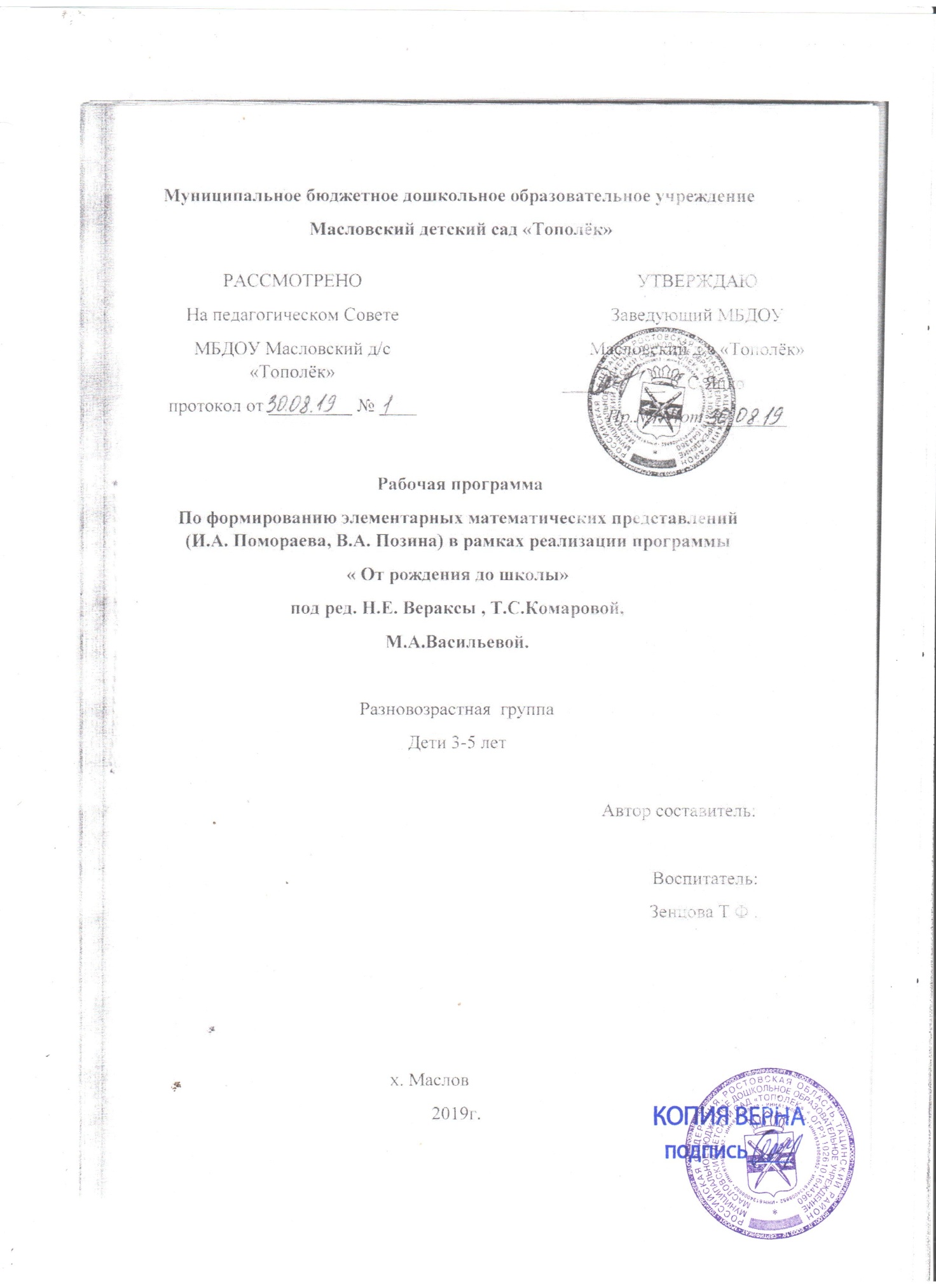 Пояснительная запискаНормативные основания программы:Программа по формированию элементарных математических представлений  (далее - Программа) разработана в соответствии  со следующими  нормативно- правовыми документами, регламентирующими деятельность МБДОУ:      1.   Федеральный закон Российской Федерации от 29 декабря 2012 г. N 273-ФЗ "Об образовании в Российской Федерации", 2.  Федеральный государственный образовательный стандарт дошкольного образования" (Приказ Министерства образования и науки РФ от 17 октября 2013 г. № 1155), 3.  Порядок организации и осуществления образовательной деятельности по основным общеобразовательным программам - образовательным программам дошкольного образования (Приказ Министерства образования и науки Российской Федерации от 30 августа 2013 г. № 1014),            4.СанПиН 2.4.1.3049-135. Лицензия на право ведения образовательной деятельности 6. Устав МБДОУ 7. Образовательной программы МБДОУ.Направленность: «Познавательное развитие» Формирование элементарных математических представленийЦель программы:развития у детей познавательных интересов, интеллектуального развития через решение следующих задач:Количество и счет. Дать детям представление о том, что множество (группа) может состоять из разных по качеству, предметов (разного цвета, формы, размера); учить сравнивать эти предметы, определяя их равенство или неравенство на основе составления пар ( не прибегая к счету). Вводить в речь детей выражения: «Здесь много кружков, одни — красного цвета, а другие — синего; красных кружков больше, чем синих, а синих меньше, чем красных».Учить считать до 5, пользуясь правильными приемами счета: называть числительные по порядку; соотносить каждое числительное только с одним предметом пересчитываемой группы; относить последнее числительное ко всем пересчитанным предметам, например: «Один, два, три - всего три кружка». Учить сравнивать две группы предметов, именуемые числами 1-2, 2-2, 2-3, 3-3, 34 , 4-4, 4-5, 5-5. Формировать представление о равенстве (неравенстве) групп предметов на основе счета: «Здесь один, два зайчика, а здесь одна, две, три елочки. Елочек больше, чем зайчиков; 3 больше, чем 2, а 2 меньше, чем 3».).Учить уравнивать неравные группы двумя способами, добавляя к меньшей группе один ( недостающий) предмет или убирая из большей группы один (лишний) предмет ( «К 2 зайчикам добавили 1 зайчика, стало 3 зайчика и елочек тоже 3. Елочек и зайчиков поровну — 3 и 3» или: «Елочек больше (3), а зайчиков меньше (2).Убрали 1 елочку, их стало тоже 2. Елочек и зайчиков стало поровну 2 и 2»).Учить отсчитывать предметы из большего количества; приносить, выкладывать определенное количество предметов по образцу или заданному числу (отсчитай 4 петушка, принеси 3 зайчика).Учить считать предметы на ощупь, на слух, считать движения.Учить на основе счета устанавливать равенство (неравенство) групп предметов в ситуациях, когда предметы в группах расположены на разном расстоянии друг от друга, когда они отличаются по размерам.Величина. Совершенствовать умение сравнивать два предмета по величине (длине, ширине, высоте) путем непосредственного наложения и приложения их друг к другу.Учить соизмерять предметы по двум признакам величины (красная лента длиннее и шире зеленой, желтый шарфик короче и уже синего и т. д.).Учить детей устанавливать размерные отношения между 3-5 предметами разной длины, ширины, высоты: располагать их в определенной последовательности — в порядке убывания или нарастания величины; обозначать словом размерные отношения предметов в ряду: «Эта башенка — высокая, эта — пониже, эта — еще ниже, а эта — самая низкая».Форма. Развивать представление детей о геометрических фигурах: шаре, кубе, цилиндре, круге, квадрате, треугольнике. Учить выделять особые признаки фигур с помощью осязательно-двигательного и зрительного анализа (наличие или отсутствие углов, устойчивость, подвижность и др.).Познакомить детей с прямоугольником, сравнивая его с кругом, квадратом, треугольником. Учить различать и называть прямоугольник.Формировать представление о том, что фигуры могут быть разных размеров:большой — маленький куб (шар, цилиндр, круг, квадрат, треугольник, прямоугольник).Учить соотносить форму предметов с геометрическими фигурами: тарелка — круг, платок — квадрат, мяч — шар, стакан — цилиндр, окно, дверь — прямоугольник и др.Ориентировка в пространстве. Совершенствовать умение определять направление от себя, двигаться в заданном направлении (вперед — назад, направо — налево, вверх — вниз); обозначать словами положение предмета по отношению к себе («передо мной стол», «справа от меня дверь», «слева — окно», «сзади на полках — игрушки»).Познакомить с пространственными отношениями: далеко — близко (дом — близко, а березка — далеко).Ориентировка во времени. Расширять представления детей о частях суток, их последовательности (утро, день, вечер, ночь). Объяснить значение слов «вчера», «сегодня», «завтра».Раскрыть на конкретных примерах понятия «быстро — медленно» (поезд едет быстро, а черепаха ползет медленно).Принципы формирования элементарных математических представлений.•	соответствие принципу развивающего образования, целью которого является развитие ребенка;•	сочетание принципов научной обоснованности и практической применимости;•	соответствие критериям полноты, необходимости и достаточности;•	обеспечение единства воспитательных, развивающих и обучающих целей и задач процесса образования детей дошкольного возраста;•	построение образовательного процесса на адекватных возрасту формах работы с детьми; •	решение программных образовательных задач в совместной деятельности взрослого и детей и самостоятельной деятельности детей не только в рамках непосредственно образовательной деятельности, но и при проведении режимных моментов в соответствии со спецификой дошкольного образования.•	учет принципа интеграции образовательных областей в соответствии с возрастными возможностями и особенностями воспитанников, спецификой и возможностями образовательных областей•	соответствие комплексно-тематическому принципу построения образовательного процесса.Формы организации образовательной области «Познание»Формирование элементарных математических представлений	Основная форма работы - обучение детей на занятиях,	Фронтальная (групповая) форма,	По подгруппам,	Игровая форма,	Индивидуально – творческая деятельность,	Игры – головоломки,	Развивающие игры,	Интегрированная форма обучения.Здоровьесберегающие технологии используемые в программеФизкультурно-оздоровительные технологии;Технологии обеспечения социально-психологического благополучия ребенка;Здоровьесбережения и здоровьеобогащения педагогов дошкольного образования;К ним относятся:Облегченная одежда детей в группе;Организация санитарно-эпидемиологического режима и создание гигиенических условий жизнедеятельности детей на занятиях; Обеспечение психологической безопасности детей во время их пребывания на занятии;Учитываются возрастные и индивидуальные особенности состояния здоровья и развития ребенка;Дыхательная гимнастика;Пальчиковая гимнастика;Гимнастика для глаз;Психогимнастика;Соблюдение мер по предупреждению травматизма;Физминутки.3. Условия реализации:Объём. Данная программа рассчитана 34часа (академических) 1 занятие в неделю по 20 минут.Специальным образом, созданная предметно-пространственная среда в группе, организованная в виде разграниченных зон (центров), оснащенная развивающими материалами; организация образовательного процесса предполагает проведение фронтальных занятия 1 раз в неделю по 20 минут;совместную деятельность педагога с детьми;самостоятельную деятельность детей;проведение контрольно-диагностических занятий -1 раз в квартал.проведение занятий сопровождается  использованием интерактивной доски;конструктивное взаимодействие с семьей.В случае форсмажорных обстоятельств (нет электричества, воды и др) программа реализуется в совместной деятельности.4.РезультатыРазличает, из каких частей составлена группа предметов, называет их характерные особенности (цвет, форму, величину).Считатает до 5 (количественный счет), отвечать на вопрос «Сколько всего?».Сравнивает	две 	группы 	путем 	поштучного 	соотнесения 	предметов( составления пар ).Раскладывает 3-5 предметов различной величины (длины, ширины, высоты) в возрастающем (убывающем) порядке; рассказывает о величине каждого предмета в ряду.Различает и называет треугольник, круг, квадрат, прямоугольник; шар, куб, цилиндр; знает их характерные отличия.Находить в окружающей обстановке предметы, похожие на знакомые фигуры. Определяет направление движения от себя (направо, налево, вперед, назад, вверх, вниз).Различает левую и правую руки.Определяет части суток.Материал: методическая литература, дидактически–наглядный материал, рабочие тетради, интерактивная доскаСодержание программыУчебно-тематическое планированиеУчитывая адаптационный период, занятия по формированию элементарных математических представлений в средней группе проводятся с 9 сентября. Методическое обеспечениеЛитература:Пособия для воспитателей.Пособия для детей, рабочие тетради.Электронные ресурсы. Игры, упражнения на дискахМетодические пособия.Помораева И.А., Позина В.А. Формирование элементарных математических представлений. Средняя группа. - М.:Мозаика-Синтез,2015«От рождения до школы». Примерная общеобразовательная программа дошкольного образования / Под ред. Н.Е.Вераксы, Т.С.Васильевой. -2е издание исправленное..-М. Мозаика-Синтез, 2014.Рабочие тетради. Д. Денисова, Ю.Дорожкин. Математика для малышей. Средняя группа.Наглядно – дидактические пособия.Плакаты: « Счет до 10», «Счет до 20», «Цвет» « Форма»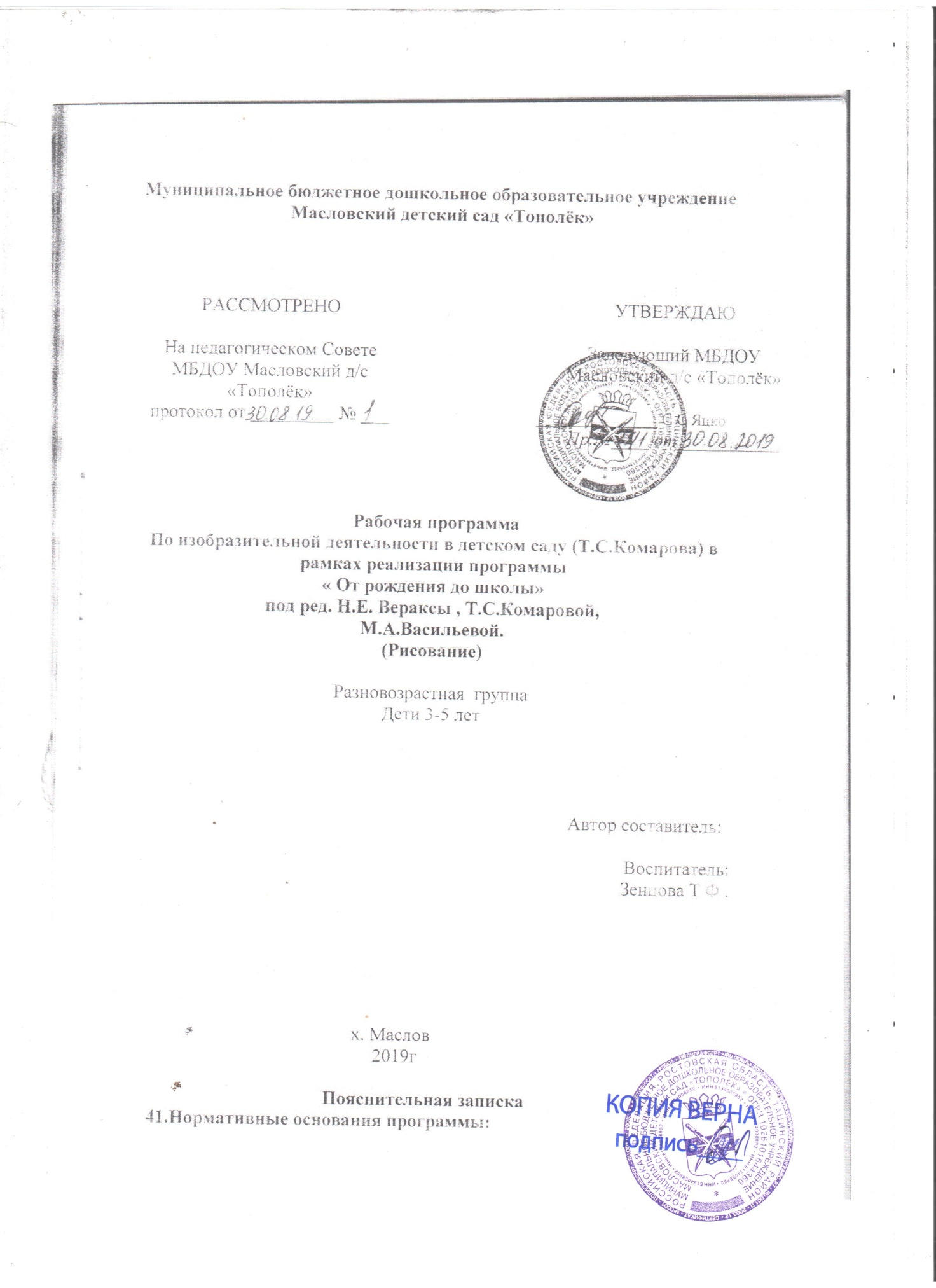 Пояснительная запискаНормативные основания программы:Программа по изобразительной деятельности в детском саду (далее - Программа) разработана в соответствии со следующими нормативно- правовыми документами, регламентирующими деятельность МБДОУ:      1.   Федеральный закон Российской Федерации от 29 декабря 2012 г. N 273-ФЗ "Об образовании в Российской Федерации", 2.  Федеральный государственный образовательный стандарт дошкольного образования" (Приказ Министерства образования и науки РФ от 17 октября 2013 г. № 1155), 3.  Порядок организации и осуществления образовательной деятельности по основным общеобразовательным программам - образовательным программам дошкольного образования (Приказ Министерства образования и науки Российской Федерации от 30 августа 2013 г. № 1014),            4.СанПиН 2.4.1.3049-135. Лицензия на право ведения образовательной деятельности 6. Устав МБДОУ 7. Образовательной программы МБДОУ.Направленность: Художественно-эстетическое развитие. (Изобразительная деятельность в детском саду- рисование)Цель программы: воспитание интереса к художественно-творческой деятельности,развитие детского художественного творчества, интереса к самостоятельной творческой деятельности ; удовлетворение потребности детей в самовыражении.Задачи:Развивать интерес к изобразительной деятельности. Продолжать развивать эстетическое восприятие, воображение, эстетические чувства, художественно-творческие способности, умение рассматривать и обследовать предметы, в том числе с помощью рук формировать образные представления.Развивать самостоятельность, активность, творчество.Обогащать представления детей об искусстве (иллюстрации к произведениям детской литературы, репродукции произведений живописи, народное декоративное искусство, скульптура малых форм и др.) как основы развития творчества детей. Продолжать формировать умение создавать коллективные произведения в рисовании.Подводить детей к оценке созданных товарищами работ. Учить проявлять дружелюбие при оценке работ других детей. Учить выделять средства выразительности.РисованиеПродолжать формировать у детей умение рисовать отдельные предметы и создавать сюжетные композиции, повторяя изображение одних и тех же предметов ( неваляшки гуляют, деревья на нашем участке зимой, цыплята гуляют по травке) и добавляя к ним другие (солнышко, падающий снег и т.д.).Формировать и закреплять представление о форме предметов (круглая, овальная, квадратная, прямоугольная, треугольная), величине, расположении их частей.Помогать детям при передаче сюжета располагать изображения на всем листе в соответствии с содержанием действия и включенными в действие объектами. Направлять внимание детей на передачу соотношения предметов по величине: дерево высокое, а куст ниже, цветы ниже куста.Продолжать закреплять и обогащать представления детей о цветах и оттенках окружающих предметов и объектов природы. К уже известным цветам и оттенкам добавить новые (коричневый, оранжевый, светло-зеленый); формировать представление о том, как можно получить эти цвета. Учить смешивать краски и получать нужные цвета и оттенки.Развивать желание использовать в рисовании, аппликации разнообразные цвета, обращать внимание на многоцветие окружающего мира. К концу года формировать умение получать более яркие и более светлые оттенки путем регулирования нажима на карандаш (при слабом нажиме на карандаш получается светлый тон, а при более сильном — темный или более насыщенный).Закреплять умение правильно держать карандаш, кисть, фломастер, цветной мелок, использовать их при создании изображения.Учить детей закрашивать рисунки кистью, карандашом, проводя линии и штрихи только в одном направлении (сверху вниз или слева направо); ритмично наносить мазки, штрихи по всей форме, не выходя за пределы контура; проводить широкие линии всей кистью, а узкие линии и точки — концом ворса кисти. Закреплять умение чисто промывать кисть перед использованием другого цвета краски.Формировать умение правильно передавать расположение частей при рисовании сложных предметов (кукла, зайчик и др.) и соотносить их по величине.Декоративное рисованиеПродолжать формировать у детей умение создавать декоративные композиции по мотивам дымковских, филимоновских  узоров. Использовать дымковские и филимоновские  изделия для развития эстетического восприятия прекрасного и в качестве образцов для создания узоров  в  стиле  этих  росписей  (для  росписи могут  использоваться вылепленные детьми игрушки и силуэты игрушек, вырезанные из бумаги).Познакомить детей с городецкими изделиями. Учить выделять элементы городецкой росписи (бутоны, купавки, розаны, листья); видеть и называть цвета, используемые в росписи.Закреплять умение сохранять правильную позу при рисовании: не горбиться, не наклоняться низко над столом, к мольберту, сидеть свободно, не напрягаясь. Приучать детей быть аккуратными: сохранять свое рабочее место в порядке, по окончании работы все убирать со стола.Формы организации образовательной области Художественно-эстетическое развитие. (Изобразительная деятельность в детском саду- рисование)Основная форма работы - обучение детей на занятиях,Фронтальная (групповая) форма,По подгруппам,Игровая форма,Индивидуальная,Развивающие игры,Творческие заданияИнтегрированная форма обучения.Здоровье сберегающие технологии используемые в программеФизкультурно-оздоровительные технологии;Технологии обеспечения социально-психологического благополучия ребенка;Здоровье сбережения и здоровье обогащения педагогов дошкольного образования;К ним относятся:Облегченная одежда детей в группе;Организация санитарно-эпидемиологического режима и создание гигиенических условий жизнедеятельности детей на занятиях; Обеспечение психологической безопасности детей во время их пребывания на занятии;Учитываются возрастные и индивидуальные особенности состояния здоровья и развития ребенка;Дыхательная гимнастика;Пальчиковая гимнастика;Гимнастика для глаз;Психогимнастика;Соблюдение мер по предупреждению травматизма;Физминутки.Условия реализации:  Объём. Данная программа рассчитана 36часов (академических) 1 занятие в неделю по 20минут.Специальным образом, созданная предметно-пространственная среда в группе, организованная в виде разграниченных зон (центров), оснащенная развивающими материалами;организация образовательного процесса предполагает проведение фронтальных занятия 1 раз в неделю по 20 минут;совместную деятельность педагога с детьми;самостоятельную деятельность детей;проведение контрольно-диагностических занятий -1 раз в квартал.проведение занятий с  использованием ИКТконструктивное взаимодействие с семьей.В случае форс-мажорных обстоятельств (нет электричества, воды и др) программа реализуется в совместной деятельности..Ожидаемые результатыК концу обучения воспитанники должны знать:- основные приемы и способы рисования;- основы цветоведения;- основные признаки композиции;- понятия: орнамент, ритм, контраст;- правила санитарии, гигиены и техники безопасности.Материал: методическая литература, дидактически–наглядный материал, рабочие тетради, ИКТСодержание программы.Учебно-тематическое планированиеУчитывая адаптационный период, занятия по изобразительной деятельности (рисование) в средней группе проводятся с 12 сентября. Методическое обеспечениеЛитература:Пособия для воспитателей.Пособия для детей, рабочие тетради.Электронные ресурсы. Игры, упражнения на дискахМетодические пособия.Т.С.Комарова. Изобразительная деятельность в детском саду.  Младшая группа.М.:Мозаика-Синтез, 2014г. «От рождения до школы». Примерная общеобразовательная программа дошкольного образования / Под ред. Н.Е.Вераксы, Т.С.Васильевой. -2е издание исправленное..-М. Мозаика-Синтез, 2014..Наглядно – дидактические пособия.Серия «Искусство – детям»: «Городецкая роспись», «Дымковская игрушка», «Гжель», «Хохломская роспись».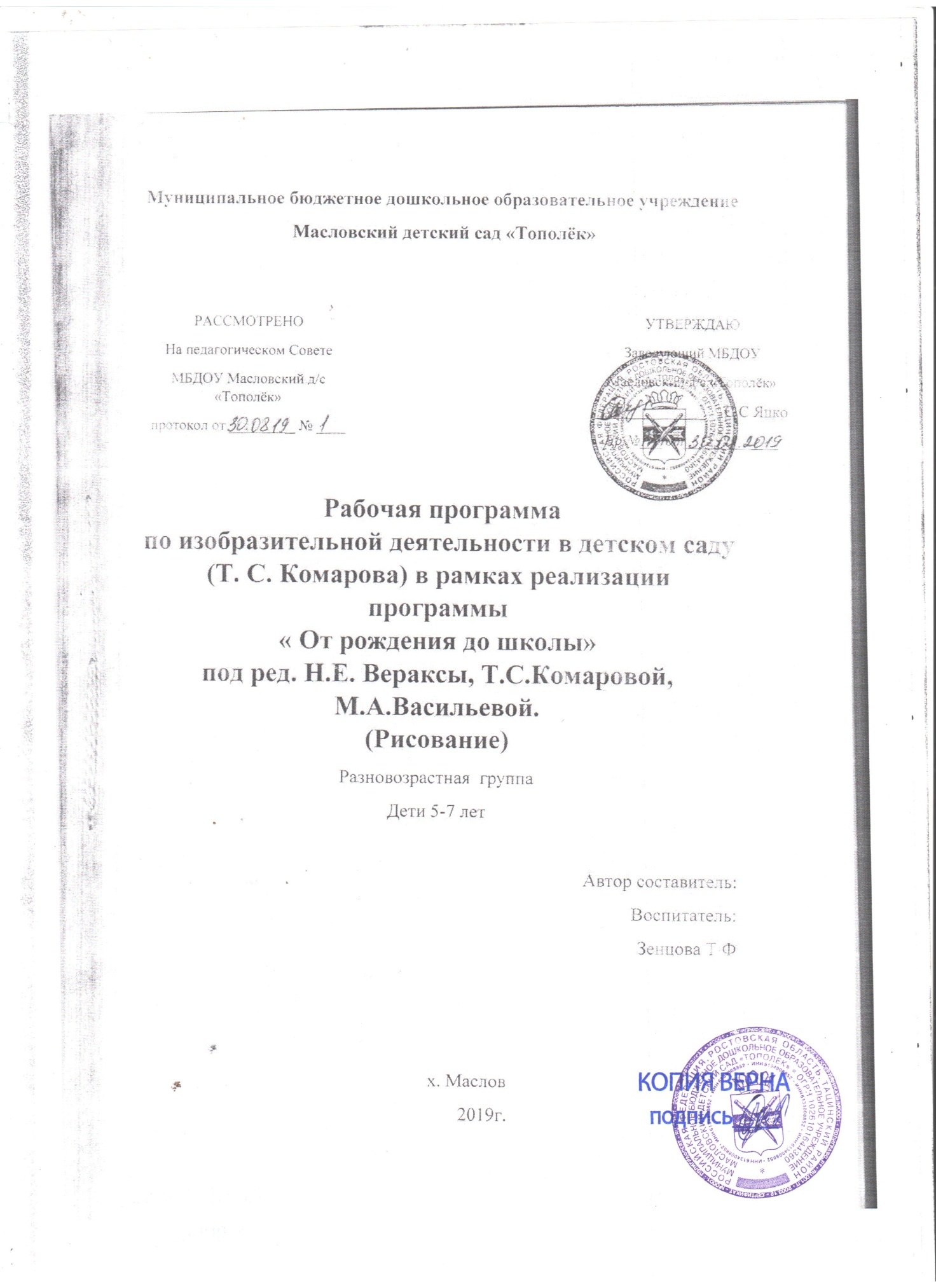 Пояснительная запискаНормативные основания программы:Программа по изобразительной деятельности в детском саду  (далее - Программа) разработана в соответствии  со следующими  нормативно- правовыми документами, регламентирующими деятельность МБДОУ:      1.   Федеральный закон Российской Федерации от 29 декабря 2012 г. N 273-ФЗ "Об образовании в Российской Федерации", 2.  Федеральный государственный образовательный стандарт дошкольного образования" (Приказ Министерства образования и науки РФ от 17 октября 2013 г. № 1155), 3.  Порядок организации и осуществления образовательной деятельности по основным общеобразовательным программам - образовательным программам дошкольного образования (Приказ Министерства образования и науки Российской Федерации от 30 августа 2013 г. № 1014),          4.СанПиН 2.4.1.3049-135. Лицензия на правоведения образовательной деятельности 6. Устав МБДОУ 7. Образовательной программы МБДОУ.Направленность: «Художественно-эстетическое»,  «Изобразительная деятельность в детском саду (лепка/аппликация)».Цель программы: Формировать у детей устойчивый интерес к изобразительной деятельности. Обогащать сенсорный опыт, включать в процесс ознакомления с предметами движения рук по предмету.Продолжать развивать образное эстетическое восприятие, образные представления, формировать эстетические суждения; учить аргументировано и развернуто оценивать изображения, созданные как самим ребенком, так и его сверстниками, обращая внимание на обязательность доброжелательного и уважительного отношения к работам товарищей.Формировать эстетическое отношение к предметам и явлениям окружающего мира, произведениям искусства, к художественно-творческой деятельности. Воспитывать самостоятельность; учить активно и творчески применять ранее усвоенные способы лепки и аппликации, используя выразительные средства.Развивать аналитические способности, умение сравнивать предметы между собой, выделять особенности каждого предмета; совершенствовать умение изображать предметы, передавая их форму, величину, строение, пропорции, цвет, композицию.Продолжать развивать коллективное творчество. Воспитывать стремление действовать согласованно, договариваться о том, кто какую часть работы будет выполнять, как отдельные изображения будут объединяться в общую картину.Формировать умение замечать недостатки своих работ и исправлять их; вносить дополнения для достижения большей выразительности создаваемого образа.Лепка. Развивать творчество детей; учить свободно использовать для создания образов предметов, объектов природы, сказочных персонажей разнообразные приемы, усвоенные ранее; продолжать учить передавать форму основной части и других частей, их пропорции, позу, характерные особенности изображаемых объектов; обрабатывать поверхность формы движениями пальцев и стекой.Продолжать формировать умение передавать характерные движения человека и животных, создавать выразительные образы (птичка подняла крылышки, приготовилась лететь; козлик скачет, девочка танцует; дети делают гимнастику — коллективная композиция).Учить детей создавать скульптурные группы из двух-трех фигур, развивать чувство композиции, умение передавать пропорции предметов, их соотношение по величине, выразительность поз, движений, деталей.Декоративная лепка. Продолжать развивать навыки декоративной лепки; учить использовать разные способы лепки (налип, углубленный рельеф), применять стеку. Учить при лепке из глины расписывать пластину, создавать узор стекой; создавать из глины, разноцветного пластилина предметные и сюжетные, индивидуальные и коллективные композиции.Аппликация. Продолжать учить создавать предметные и сюжетные изображения с натуры и по представлению: развивать чувство композиции (учить красиво располагать фигуры на листе бумаги формата, соответствующего пропорциям изображаемых предметов).Развивать умение составлять узоры и декоративные композиции из геометрических и растительных элементов на листах бумаги разной формы; изображать птиц, животных по замыслу детей и по мотивам народного искусства.Закреплять приемы вырезания симметричных предметов из бумаги, сложенной вдвое; несколько предметов или их частей из бумаги, сложенной гармошкой.При создании образов поощрять применение разных приемов вырезания, обрывания бумаги, наклеивания изображений (намазывая их клеем полностью или частично, создавая иллюзию передачи объема); учить мозаичному способу изображения с предварительным легким обозначением карандашом формы частей и деталей картинки. Продолжать развивать чувство цвета, колорита, композиции. Поощрять проявления творчества.Художественный труд: работа с бумагой и картоном. Закреплять умение складывать бумагу прямоугольной, квадратной, круглой формы в разных направлениях (пилотка); использовать разную по фактуре бумагу, делать разметку с помощью шаблона; создавать игрушки-забавы (мишка физкультурник, клюющий петушок и др.).Формировать умение создавать предметы из полосок цветной бумаги (коврик, дорожка, закладка), подбирать цвета и их оттенки при изготовлении игрушек, сувениров, деталей костюмов и украшений к праздникам. Формировать умение использовать образец. Совершенствовать умение детей создавать объемные игрушки в технике оригами.Художественный труд: работа с тканью. Формировать умение вдевать нитку в иголку, завязывать узелок; пришивать пуговицу, вешалку; шить простейшие изделия (мешочек для семян, фартучек для кукол, игольница) швом «вперед иголку». Закреплять умение делать аппликацию, используя кусочки ткани разнообразной фактуры (шелк для бабочки, байка для зайчика и т. д.), наносить контур с помощью мелка и вырезать в соответствии с задуманным сюжетом.Художественный труд: работа с природным материалом. Закреплять умение создавать фигуры людей, животных, птиц из желудей, шишек, косточек, травы, веток, корней и других материалов, передавать выразительность образа, создавать общие композиции («Лесная поляна», «Сказочные герои»). Развивать фантазию, воображение. Закреплять умение детей аккуратно и экономно использовать материалы.Принципы формирования изобразительной деятельности(лепка/аппликация).•	соответствие принципу развивающего образования, целью которого является развитие ребенка;•	сочетание принципов научной обоснованности и практической применимости;•	соответствие критериям полноты, необходимости и достаточности;•	обеспечение единства воспитательных, развивающих и обучающих целей и задач процесса образования детей дошкольного возраста;•	построение образовательного процесса на адекватных возрасту формах работы с детьми; •	решение программных образовательных задач в совместной деятельности взрослого и детей и самостоятельной деятельности детей не только в рамках непосредственно образовательной деятельности, но и при проведении режимных моментов в соответствии со спецификой дошкольного образования.•	учет принципа интеграции образовательных областей в соответствии с возрастными возможностями и особенностями воспитанников, спецификой и возможностями образовательных областей•	соответствие комплексно-тематическому принципу построения образовательного процесса.Формы организации образовательной области «Художественно-эстетическое развитие»Изобразительная деятельность в детском саду (лепка/аппликация)	Основная форма работы - обучение детей на занятиях;	Фронтальная (групповая) форма;	По подгруппам;	Игровая форма;	Индивидуально – творческая деятельность;	Игры – головоломки;	Развивающие игры;	Интегрированная форма обучения.Здоровьесберегающие технологии, используемые в программеФизкультурно-оздоровительные технологии;Технологии обеспечения социально-психологического благополучия ребенка;Здоровьесбережения и здоровьеобогащения педагогов дошкольного образования;К ним относятся:Облегченная одежда детей в группе;Организация санитарно-эпидемиологического режима и создание гигиенических условий жизнедеятельности детей на занятиях; Обеспечение психологической безопасности детей во время их пребывания на занятии;Учитываются возрастные и индивидуальные особенности состояния здоровья и развития ребенка;Дыхательная гимнастика;Пальчиковая гимнастика;Гимнастика для глаз;Психогимнастика;Соблюдение мер по предупреждению травматизма;Физминутки.3. Условия реализации: Объём.         Данная программа рассчитана 36 часов  (академических) 1  занятия в неделю по 30 минут.Специальным образом, созданная предметно-пространственная среда в группе, организованная в виде разграниченных зон (центров), оснащенная развивающими материалами; организация образовательного процесса предполагает проведение фронтальных занятий 1 раз в неделю по 30 минут;совместную деятельность педагога с детьми;самостоятельную деятельность детей;конструктивное взаимодействие с семьей.В случае форс  мажорных обстоятельств (нет электричества, воды, праздничные дни и др.) программа реализуется в совместной деятельности.4.РезультатыЦелевые ориентиры (интегративные качества) освоения программы:В лепке:• Лепят различные предметы, передавая их форму, пропорции, позы и движения; создают сюжетные композиции из двух-трех и более изображений.•  Выполняют декоративные композиции способами налепа и рельефа.• Расписывают вылепленные изделия по мотивам народного искусства.В аппликации:создают изображения различных предметов, используя бумагу разной фактуры и способы вырезания и обрывания.Создают сюжетные и декоративные композиции (индивидуальные и коллективные).Материал: методическая литература, дидактически–наглядный материал, рабочие тетради, интерактивная доска.Содержание программыУчебно-тематическое планирование Методическое обеспечениеЛитература:Пособия для воспитателей.Пособия для детей, рабочие тетради.Электронные ресурсы. Игры, упражнения на дискахМетодические пособия.Т.С.Комарова. Изобразительная деятельность в детском саду.  Подготовительная к школе группа. М.:Мозаика-Синтез, 2015г. «От рождения до школы». Примерная общеобразовательная программа дошкольного образования / Под ред. Н.Е.Вераксы, Т.С.Васильевой. -2е издание исправленное..-М. Мозаика-Синтез, 2014.Наглядно – дидактические пособия.Серия « Искусство – детям»: « Городецкая роспись», «Дымковская игрушка», «Гжель», «Хохломская роспись».ДатаФормы работыОбъём вчасахПримечание.11.09.14Занятие 1. Беседа с детьми на тему «Надо ли учиться говорить? В.В. Гербова стр.271 час18.09.14Занятие 2. Звуковая  культура речи: звуки с и сь. В.В. Гербова стр.28-291 час25.09.14Занятие 3. Обучение рассказыванию: «Наша неваляшка».  В.В. Гербова стр.29-301 час02.10.14.Занятие 4. Чтение стихотворения И. Бунина «Листопад».  В.В. Гербова стр.30-311 час09.10.14.Занятие 1. Чтение сказки К Чуковского «Телефон» В.В. Гербова стр.311 час16.10.14Занятие 2. Звуковая культура речи: звуки з и зь  В.В. Гербова стр.32-331 час23.10.14.Занятие 3. Заучивание русской народной песенки «Тень-тень-потетень» В.В. Гербова стр.33-341 час30.10.14.Занятие 4. Чтение стихотворений об осени. В.В. Гербова стр.34-351 час06.11.14.Занятие 1. Чтение сказки «Три поросенка». В.В. Гербова стр.35-361 час13.11.14.Занятие 2. Звуковая культура речи: звук ц В.В. Гербова стр.36-371 час20.11.14.Занятие 3. Рассказывание по картине «Собака со щенятами». В.В. Гербова стр.381 час27.11.14.Занятие 4. Составление рассказа об игрушке. В.В. Гербова стр.39 1 час04.12.14.Занятие 1.Чтение детям русской народной сказки «Лисичка-сестричка и волк». В.В. Гербова стр43-441 час11.12.14.Занятие 2. Чтение и заучивание стихотворений о зиме. В.В. Гербова стр.44-451 час18.12.14.Занятие 3. Обучение рассказыванию по картине «Вот это снеговик!» В.В. Гербова стр.45-461 час25.12.14.Занятие 4. Звуковая культура речи: звук ш  В.В. Гербова стр.46-481 час15.01.15.Занятие 1. Чтение детям русской народной сказки «Зимовье» В.В. Гербова стр.48-491 час22.01.15.Занятие 2. Звуковая культура речи: звук ж  В.В. Гербова стр.49-501 час29.01.15.Занятие 3. Обучение рассказыванию по картине «Таня не боится мороза». В.В. Гербова стр.50-511 час05.02.15.Занятие 4. Чтение любимых стихотворений. Заучивание стихотворения А.Барто «Я не знаю, что надо придумать».  В.В. Гербова стр.521 час12.02.15.Занятие 1. Мини-викторина по сказкам К. Чуковского. Чтение произведения «Федорино горе».  В.В. Гербова стр.531 час19.02.15.Занятие 2. Звуковая культура речи: звук ч    В.В. Гербова стр.53-551 час26.02.15.Занятие 3. Составление рассказов по картине «На полянке»  В.В. Гербова стр.55-561 час05.03.15.Занятие 1. Готовимся встречать весну и Международный женский день. В.В. Гербова стр.59-601 час12.03.15.Занятие 2. Звуковая культура речи: звуки щ – ч В.В. Гербова стр.60-611 час19.03.15.Занятие 3. Русские сказки (мини-викторина). Чтение сказки «Петушок и бобовое зернышко» В.В. Гербова стр.61-621 час26.03.15.Занятие4. Составление рассказов по картине. В.В. Гербова стр.621 час02.04.15.Занятие 1. Чтение сказки Д. Мамина-Сибиряка «Сказка про Комара Комаровича – Длинный нос и про Мохнатого Мишу – Короткий хвост». В.В. Гербова стр.631 час09.04.15.Занятие 2. Звуковая культура речи: звуки л, ль       В.В. Гербова стр.63-641 час16.04.15.Занятие 3. Обучение рассказыванию: работа с картиной-матрицей и раздаточными картинками.  В.В. Гербова стр.651 час23.04.15.Занятие 4. Заучивание стихотворений.  В. В. Гербова стр.65-681 час30.04.15.Занятие 1. День Победы. В.В. Гербова стр.68-691 час07.05.15.Занятие 2. Звуковая культура речи: звуки р, рь  В.В. Гербова стр.69-701 час14.05.15.Занятие 3. Прощаемся с подготовишками. . В.В. Гербова. стр.701 час21.05.15.Занятие 4. Литературный калейдоскоп. В.В. Гербов астр.711 час	28.05.15.Контрольно – диагностическое занятие1 часИтого36ДатаФормы работыОбъём вчасахПримечание.09.09.14Занятие 1.И.А. Помораева стр12-131 час16.09.14Занятие 2.И.А. Помораева стр13-141 час23.09.14Занятие 3.И.А. Помораева стр14-151 час30.09.14.Занятие 1.И.А. Помораева стр15-171 час07.10.14.Занятие 2.И.А. Помораева стр17-181 час14.10.14Занятие 3.И.А. Помораева стр18-191 час21.10.14.Занятие 4.И.А. Помораева стр19-211 час28.10.14.Занятие 1.И.А. Помораева стр21-231 час11.11.14.Занятие 2.И.А. Помораева стр23-241 час18.11.14.Занятие 3.И.А. Помораева стр24-251 час25.11.14.Занятие 4.И.А. Помораева стр25-281 час02.12.14.Контрольно – диагностическое занятие1 час09.12.14.Занятие 1..И.А. Помораева стр28-291 час16.12.14.Занятие 2. И.А. Помораева стр29-301 час23.12.14.Занятие 3.И.А. Помораева стр 31-321 час30.12.14.Занятие 4.И.А. Помораева стр32-331 час13.01.15.Занятие 1 .И.А. Помораева стр33-341 час20.01.15.Занятие 2.И.А. Помораева стр34-351 час27.01.15.Занятие 3. И.А. Помораева стр35-361 час03.02.15.Занятие 4.И.А. Помораева стр36-371 час10.02.15.Занятие 1.И.А. Помораева стр37-391 час17.02.15.Занятие 2.И.А. Помораева стр39-401 час24.02.15.Занятие 3.И.А. Помораева стр 40-411 час03.03.15.Занятие 4..И.А. Помораева стр 421 час10.03.15.Занятие 1.И.А. Помораева стр 431 час17.03.15.Занятие 2..И.А. Помораева стр 44-451 час24.03.15.Занятие3.И.А. Помораева стр 45-461 час31.03.15.Занятие 4.И.А. Помораева стр 46-471 час07.04.15.Занятие 1.И.А. Помораева стр 48-491 час14.04.15.Занятие 2.И.А. Помораева стр 49-501 час21.04.15.Занятие 3.И.А. Помораева стр 50-511 час28.04.15.Занятие 4И.А. Помораева стр 51-521 час05.05.15.Контрольно – диагностическое занятие1 час12.05.15.Работа по закреплению пройденного материала1 час19.05.15.Работа по закреплению пройденного материала1 час	26.05.15.Работа по закреплению пройденного материала1 часИтого36ДатаФормыработыОбъём вчасахПримечание.12.09.14Тема 2. Рисование по замыслу. «Нарисуй картинку про лето». Т.С. Комарова стр.23-241 час19.09.14Тема 5. «На яблоне поспели яблоки». Т.С. Комарова стр.25-261 час26.09.14Тема 8. «Красивые цветы». Т.С. Комарова стр.27-281 час03.10.14.Тема 11. «Цветные шары» (круглой и овальной формы). Т.С. Комарова стр.30-311 час10.10.14.Тема 12. «Золотая осень». Т.С. Комарова стр.31-321 час17.10.14Тема 14. «Сказочное дерево» Т.С. Комарова стр.331 час24.10.14.Тема 16. «Украшение фартука». Т.С. Комарова стр.341 час31.10.14.Тема 20. «Яички простые и золотые». Т.С. Комарова стр.36-371 час07.11.14.Тема 22. Рисование по замыслу. Т.С. Комарова стр.38-391 час14.11.14.Тема.25. «Украшение свитера». Т.С. Комарова стр.40-411 час21.11.14.Тема 28. «Маленький гномик». Т.С. Комарова стр.42-431 час28.11.14.Тема 30. «Рыбки плавают в аквариуме». Т.С.Комарова стр.43-441 час05.12.14.Тема 32. «Кто в каком домике живет». Т.С.Комарова стр.45-461 час12.12.14.Тема 35. «Снегурочка». Т.С. Комарова стр.47-481 час19.12.14.Тема 37. Новогодние поздравительные открытки». Т.С. Комарова стр.48-491 час26.12.14.Тема 39. «Наша нарядная елка». Т.С. Комарова стр.501 час16.01.15.Тема 41. «Маленькой елочке холодно зимой». Т.С.Комарова стр.511 час23.01.15.Тема 44. «Развесистое дерево». Т.С. Комарова стр.52-531 час30.01.15.Тема 48. «Нарисуй, какую хочешь игрушку». Т.С.Комарова стр.561 час06.02.15.Тема 49. «Украшение платочка». Т.С. Комарова стр.571 час13.02.15.Тема 51. «Украсим полоску флажками». Т.С.Комарова стр.58-591 час20.02.15.Тема 53. «Девочка пляшет». Т.С. Комарова стр.601 час27.02.15.Тема 56. «Красивая птичка». Т.С. Комарова  стр.61-621 час06.03.15.Тема 58. «Укрась свои игрушки». Т.С. Комарова стр.62-631 час13.03.15.Тема 61. «Расцвели красивые цветы». Т.С.Комарова стр.641 час20.03.15.Тема 65. «Украсим платьице кукле». Т.С. Комарова стр.68-691 час27.03.15.Тема 67. «Козлятки выбежали погулять на зеленый лужок». Т.С. Комарова стр.69-701 час03.04.15.Тема 69. «Как мы играли в подвижную игру «Бездомный заяц». Т.С. Комарова стр.711 час10.04.15.Тема 71. «Сказочный домик – теремок». Т.С.Комарова стр.721 час17.04.15.Тема 75. «Мое любимое солнышко». Т.С.Комарова стр.74-751 час24.04.15.Тема 77. «Твоя любимая кукла». Т.С. Комарова стр.75-761 час01.05.15.Тема 79. «Дом в котором ты живешь». Т.С.Комарова стр.771 час08.05.15.Тема 81. «Празднично украшенный дом». Т.С. Комарова стр.781 час15.05.15.Тема 84. «Самолеты летят сквозь облака». Т.С. Комарова стр.801 час22.05.15.Тема 85. «Нарисуй картинку про весну». Т.С. Комарова стр.811 час	29.05.15.Тема 89. «Разрисованные перья для хвоста сказочной птицы». Т.С. Комарова стр.831 часИтого36ДатаФормы работыОбъём в часахПримечание03.09.18Тема 2. Т.С. Комарова,  Лепка «Фрукты для игры в магазин», стр. 321 час10.09.18Тема 8. Т.С. Комарова,  Аппликация «Осенний ковер», стр.371 час17.09.18Тема 4. Т.С. Комарова,  Лепка «Корзина с грибами», стр.341 час27.09.18Тема 8. Т.С. Комарова,  Аппликация «Осенний ковер», стр.371 час01.10.18Тема 14. Т.С. Комарова,  Лепка «Девочка играет в мяч», стр.36-371 час08.10.18Тема 13. Т.С. Комарова, Аппликация «Ваза с фруктами, ветками и цветами» (декоративная композиция), стр. 41-421 час15.10.18Тема 16. Т.С. Комарова, Лепка «Петушок с семьей», стр. 441 час22.10.18Тема 13. Т.С. Комарова, Аппликация «Ваза с фруктами, ветками и цветами» (декоративная композиция), стр. 41-421 час29.10.18Тема 25. Т.С. Комарова,  Лепка «Ребенок с котенком (с другим животным)», стр.52-53 1 час05.11.18Тема 22. Т.С. Комарова,  Аппликация «Праздничный хоровод», стр.491 час12.11.18Тема 28. Т.С. Комарова, Лепка по замыслу,  стр. 54-551 час19.11.18Тема 23. Т.С. Комарова, Аппликация «Рыбки в аквариуме», стр.49-501 час26.11.18Тема 31. Т.С. Комарова, Лепка «Птица», стр. 581 час03.12.18Тема 36. Т.С. Комарова, Аппликация «Вырежи и наклей любимую игрушку» ,стр. 62-631 час10.12.18Тема 34. Т.С. Комарова, Лепка «Девочка и мальчик пляшут», стр. 611 час17.12.18Тема 39. Т.С. Комарова, Аппликация  на тему сказки «Царевна-лягушка», стр. 651 час24.12.18Тема 38. Т.С. Комарова, Лепка «Дед Мороз», стр. 64-651 час14.01.19Тема 50. Т.С. Комарова, Аппликация  по замыслу, стр. 711 час21.01.19Тема 43. Т.С. Комарова, Коллективная лепка «Звери в зоопарке», стр. 671 час28.01.19Тема 51. Т.С. Комарова, Аппликация  «Корабли на рейде», стр. 721 час4.02.19Тема 45. Т.С. Комарова,  Лепка «Лыжник»,  стр. 681 час11.02.19Тема 57. Т.С. Комарова, Аппликация  по замыслу, стр. 771 час18.02.19Тема 48. Т.С. Комарова, Лепка «Как мы играем зимой», стр. 70-711 час25.02.19Тема 70. Т.С. Комарова, Аппликация «Новые дома на нашей улице», стр. 85-861 час3.03.19Тема 62. Т.С. Комарова, Аппликация «Поздравительная открытка для мамы», стр. 801 час10.03.19Тема 53. Т.С. Комарова, Лепка «Петух» («Индюк»), стр. 73-741 час17.03.19Тема 54. Т.С. Комарова,  Лепка «Пограничник с собакой», стр. 74-751 час24.03.19Тема 76. Т.С. Комарова, Аппликация  по замыслу, стр. 891 час31.03.19Тема 60. Т.С. Комарова,  Лепка «Конек-Горбунок»,  стр.791 час7.04.19Тема 75. Т.С. Комарова, Аппликация «Полет на луну», стр. 88-891 час14.04.19Тема 64. Т.С. Комарова,  Лепка сценки из сказки «По щучьему велению»,  стр.811 час21.04.19Тема 72. Т.С. Комарова, Аппликация «Радужный хоровод», стр. 86-871 час28.04.19Тема 66. Т.С. Комарова,  Лепка  «Встреча Ивана-царевича с лягушкой»,  стр.831 час5.05.19Тема 86. Т.С. Комарова, Аппликация с натуры «Цветы в вазе», стр. 96-971 час12.05.19Тема 69. Т.С. Комарова,  Лепка  «Декоративная пластина»,  стр.851 час19.05.19Тема 89. Т.С. Комарова, Аппликация  «Белка под елью», стр. 981 час36